Impresso em: 07/08/2023 21:16:27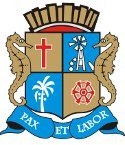 Matéria: PROJETO DE LEI 266-2018Autor:  SEU MARCOSGoverno de Sergipe Câmara Municipal de AracajuReunião: 12 SESSÃO ExtraordináriaData: 06/05/2020Parlamentar	Partido	Voto	HorárioAMÉRICO DE DEUS ANDERSON DE TUCA BIGODE DO SANTA MARIA CABO DIDIDR. GONZAGADR. MANUEL MARCOS ELBER BATALHA EMÍLIA CORRÊA EVANDO FRANCA FÁBIO MEIRELES ISACJASON NETO JUVENCIO OLIVEIRA LUCAS ARIBÉPASTOR CARLITO ALVES PROF. BITTENCOURT SEU MARCOSSONECATHIAGUINHO BATALHA VINÍCIUS PORTOZÉ VALTER ZEZINHO DO BUGIOPSD PDT PSD PSC PSD PSD PSBPATRIOTA PSD PODEMOS PDTPDT PSDCIDADANIA PSCPDT PDT PSD PSC PDT PSD PSBSIM SIM SIM SIM SIM SIM SIM SIM ABS SIM SIM SIM SIM ABS SIM SIM SIM SIM SIM ABS SIM SIM11:05:2411:05:4011:05:5611:06:1811:06:2711:06:4311:07:2611:07:3811:07:5411:08:0211:08:0911:08:1411:08:2311:09:1611:10:4311:10:3911:14:2111:10:3611:14:4211:17:0411:18:0211:18:44NITINHOCABO AMINTASPSD PSLO Presidente não Vota Não VotouTotais da Votação	Sim: 19Resultado da Votação: APROVADONão: 0Abstenção: 3	Total de Votos Válidos: 22